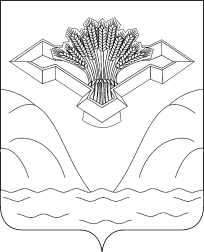 Российская Федерация                                                                                                                                               Самарская область АДМИНИСТРАЦИЯ СЕЛЬСКОГО ПОСЕЛЕНИЯ ВЕРХНЕЕ САНЧЕЛЕЕВОМУНИЦИПАЛЬНОГО РАЙОНА СТАВРОПОЛЬСКИЙСАМАРСКОЙ ОБЛАСТИПОСТАНОВЛЕНИЕот 07 апреля  2014 г.                                                                                                                   №11                            Об утверждении Порядка осуществления контроля заказчиком в сфере закупок для обеспечения муниципальных нужд сельского поселения Верхнее Санчелеево муниципального района СтавропольскийВ целях исполнения требований статьи 101 Федерального закона от 05 апреля 2013 года № 44-ФЗ «О контрактной системе в сфере закупок товаров, работ, услуг для обеспечения государственных и муниципальных нужд», обеспечения единого подхода к порядку осуществления контроля заказчиком за исполнением поставщиком (подрядчиком, исполнителем) условий контракта в соответствии с законодательством Российской Федерации, руководствуясь уставом сельского поселения Верхнее Санчелеево муниципального района Ставропольский, администрация сельского поселения Верхнее Санчелеево муниципального района Ставропольский:1. Утвердить прилагаемый Порядок осуществления контроля заказчиком в сфере закупок для обеспечения муниципальных нужд  сельского поселения Верхнее Санчелеево муниципального района Ставропольский. 2. Заказчиком, уполномоченным на осуществление контроля в сфере закупок является администрация сельского поселения Верхнее Санчелеево муниципального района Ставропольский Самарской области.         3. Контроль за выполнением настоящего постановления возложить на контрактного управляющего сельского поселения Верхнее Санчелеево муниципального района Ставропольский  Баранова В.И.        4.  Настоящее постановление вступает в силу с момента его подписания.Глава сельского поселения    Верхнее Санчелеево   _____________ В.И.Баранов                                                                                                                        ПРИЛОЖЕНИЕ № 1УТВЕРЖДЕНОпостановлением администрациисельского поселенияВерхнее Санчелеево                                                                                                           от 07 апреля 2014 года № 11ПОРЯДОКосуществления контроля заказчиком в сфере закупок для обеспечения муниципальных нужд сельского поселения Верхнее Санчелеево муниципального района СтавропольскийI. Общие положения1.1. Настоящий Порядок разработан в целях исполнения требований статьи 101 Федерального закона от 05 апреля 2013 года № 44-ФЗ «О контрактной системе в сфере закупок товаров, работ, услуг для обеспечения государственных и муниципальных нужд» (далее - Федеральный закон  от 05 апреля 2013 года № 44-ФЗ) для обеспечения единого подхода к порядку осуществления контроля заказчиком за исполнением поставщиком (подрядчиком, исполнителем) условий контракта в соответствии с законодательством Российской Федерации.1.2. Предметом контроля в сфере закупок, осуществляемого заказчиком, является  исполнение поставщиком (подрядчиком, исполнителем) условий контракта в соответствии с законодательством Российской Федерации и предусмотренным частью 5 статьи 30 Федерального закона от 05 апреля 2013 года № 44-ФЗ, привлечением поставщиком (подрядчиком, исполнителем) к исполнению контракта субподрядчиков, соисполнителей из числа субъектов малого предпринимательства и социально ориентированных некоммерческих организаций.1.3. При осуществлении контроля заказчик осуществляет, в том числе контроль в отношении:1.3.1. своевременности применения мер ответственности и совершения иных действий в случае нарушения поставщиком (подрядчиком, исполнителем) условий контракта;1.3.2. соответствия поставленного товара, выполненной работы (ее результата) или оказанной услуги условиям контракта;1.3.3. своевременности, полноты и достоверности отражения в документах учета поставленного товара, выполненной работы (ее результата) или оказанной услуги в соответствии с условиями контракта;1.3.4. соответствия документов, передаваемых поставщиком (подрядчиком, исполнителем) заказчику для подтверждения соответствия качества поставленного товара, выполненной работы (ее результата) или оказанной услуги в соответствии с условиями контракта;1.3.5. изменений условий контракта в случаях, предусмотренных статьей 34 и статьей 95 Федерального закона от 05 апреля 2013 года № 44-ФЗ;1.3.6. своевременности направления требований об уплате неустоек (штрафов, пеней) в случае просрочки исполнения поставщиком (подрядчиком, исполнителем) обязательств (в том числе гарантийного обязательства), предусмотренных контрактом, а также в иных случаях ненадлежащего исполнения поставщиком (подрядчиком, исполнителем) обязательств, предусмотренных условиями контракта;1.3.7. условий в случаях определённых в части 22 статьи 34 Федерального закона                       от 05 апреля 2013 года № 44-ФЗ;1.3.8. соблюдения условий о привлечении к исполнению контрактов субподрядчиков, соисполнителей из числа субъектов малого предпринимательства, социально ориентированных некоммерческих организаций в случае, предусмотренном частью 5 статьи 30 Федерального закона от 05 апреля 2013 года № 44-ФЗ, включается в контракты;1.3.9. своевременности применения мер гражданско-правовой ответственности поставщиков (подрядчиков, исполнителей) за неисполнение условия, и привлечении к исполнению контрактов субподрядчиков, соисполнителей из числа субъектов малого предпринимательства, социально ориентированных некоммерческих организаций включённого в контракт.1.4. Контроль осуществляется контрактным управляющим сельского поселения Верхнее Санчелеево, определенным на основании статьи 38 Федерального закона от 05 апреля 2013 года № 44-ФЗ (далее – должностное лицо заказчика).  1.5. Должностное лицо заказчика ведет журнал регистрации нарушений поставщиками (подрядчиками, исполнителями) условий контрактов по форме согласно приложению № 1 к настоящему Порядку. Журнал может быть единым для всех контрактов и (или) индивидуальным для каждого контракта отдельно. Указанный журнал подлежит хранению у заказчика в течение трех лет со дня внесения в него последней записи.1.6. При осуществлении контроля, за исполнением поставщиком (подрядчиком, исполнителем) условий контракта заказчик вправе привлекать иных лиц имеющих необходимые специальные знания, навыки и опыт, которыми не владеют должностные лица заказчика создавать комиссии, рабочие группы положения, о деятельности которых утверждаются правовыми актами заказчика, посещать место проведения работ, оказания услуг, запрашивать, необходимы материалы и документы у поставщика (подрядчика, исполнителя) связанные с условиями исполнения контракта.II. Порядок осуществления контроля2.1. В случае если в ходе исполнения контракта, должностным лицом заказчика будет установлен факт (факты) неисполнения поставщиком (подрядчиком, исполнителем) условий контракта, а также факт (факты) не привлечения поставщиком (подрядчиком, исполнителем) к исполнению контракта субподрядчиков, соисполнителей из числа субъектов малого предпринимательства и социально ориентированных некоммерческих организаций, в случае если заказчиком установлено такое требование в извещении об осуществлении закупки, он обязан незамедлительно:а) проинформировать об этом заказчика;б) назначить место, дату и время начала работы по факту несоблюдения условий контракта;в) уведомить заинтересованных лиц заказчика и иных лиц о дате и времени начала работы;г) уведомить поставщика (подрядчика, исполнителя) о дате и времени начала работы по факту несоблюдения условий контракта и предложить ему направить своего представителя для участия в работе по такому факту.2.2.  В функции должностного лица заказчика  входит:а) установление и фиксация факта (фактов) соблюдения (несоблюдения) поставщиком (подрядчиком, исполнителем) условий контракта;б) подготовка акта по результатам контроля исполнения поставщиком (подрядчиком, исполнителем) условий контракта (далее - акт), в соответствии с пунктом 10 Порядка по форме согласно приложению № 2 к настоящему Порядку;в) подписание акта;г) осуществление иных полномочий, предусмотренных Федеральным законом от                         05 апреля 2013 года № 44-ФЗ.2.3. Акт составляется в двух экземплярах в течение 5 рабочих дней со дня установления и фиксация факта (фактов) соблюдения (несоблюдения) поставщиком (подрядчиком, исполнителем) условий контракта, а также факта (фактов) не привлечения поставщиком (подрядчиком, исполнителем) к исполнению контракта субподрядчиков, соисполнителей из числа субъектов малого предпринимательства и социально ориентированных некоммерческих организаций, в случае если заказчиком установлено такое требование в извещении об осуществлении закупки - по одному для заказчика и поставщика (подрядчика, исполнителя). В акте отражаются, в том числе результаты контроля определённые в пункте 1.4 настоящего Порядка в случае установления таких фактов, мнение представителя поставщика (подрядчика, исполнителя), в случае его участия в работе по установленным фактам, если поставщик (подрядчик, исполнитель) был своевременно проинформирован о месте, дате и времени начала работы и его представитель не прибыл для участия в работе должностных лиц, в акте делается соответствующая запись. Рекомендации поставщику (подрядчику, исполнителю) и заказчику по устранению нарушений условий контракта, целесообразность инициирования заказчиком обращения в суд с иском к поставщику (подрядчику, исполнителю) также отражаются в акте.III. Результаты контроля3.1. В течение дня, следующего за днем поступления акта, заказчик готовит и принимает решение о направлении поставщику (подрядчику, исполнителю) письменной претензии с требованием об устранении нарушений условий контракта, и один экземпляр акта. В претензии должен быть установлен срок для устранения поставщиком (подрядчиком, исполнителем) нарушений условий контракта. Такой срок устанавливается в соответствии с условиями контракта, и содержащихся в акте сведений. Такая претензия должна быть подписана заказчиком. Заказчик обязан обеспечить направление претензии поставщику (подрядчику, исполнителю). 3.2. Заказчик применяет к поставщику (подрядчику, исполнителю) меры ответственности за неисполнение условий контракта, предусмотренные таким контрактом с учётом положений статьи 34 Федерального закона от 05 апреля 2013 года № 44-ФЗ, а также не привлечения поставщиком (подрядчиком, исполнителем) к исполнению контракта субподрядчиков, соисполнителей из числа субъектов малого предпринимательства и социально ориентированных некоммерческих организаций, в случае если заказчиком установлено такое требование в извещении об осуществлении закупки. 3.3. При нарушений поставщиком (подрядчиком, исполнителем) условий контракта, а также не привлечения поставщиком (подрядчиком, исполнителем) к исполнению контракта субподрядчиков, соисполнителей из числа субъектов малого предпринимательства и социально ориентированных некоммерческих организаций, в случае если заказчиком установлено такое требование в извещении об осуществлении закупки заказчик вправе принять решение о расторжении контракта по соглашению сторон, по решению суда, в случае одностороннего отказа стороны контракта от исполнения контракта в соответствии с гражданским законодательством, с учётом положений статьи 95 Федерального закона от 05 апреля 2013 года № 44-ФЗ.3.4. В случае, если при осуществлении контроля должностным лицом заказчика выявлены факты, в которых усматриваются признаки преступления или административного правонарушения, заказчик незамедлительно передает материалы и документы в правоохранительные органы.ПРИЛОЖЕНИЕ № 1 к Порядку осуществления заказчикомв сфере закупок для обеспечения муниципальных нуждсельского поселения Верхнее Санчелеево муниципального района СтавропольскийЖУРНАЛ заказчика – администрации сельского поселения Верхнее Санчелеево муниципального района Ставропольскийрегистрации нарушений поставщиками (подрядчиками,исполнителями) условий контрактовПРИЛОЖЕНИЕ № 1 к Порядку осуществления заказчикомв сфере закупок для обеспечения муниципальных нуждсельского поселения Верхнее Санчелеево муниципального района СтавропольскийАкт №___по результатам контроля исполнения поставщиком (подрядчиком, исполнителем) условий контракта«___»____________20__г.                                                 муниципальный район Ставропольский       Должностное лицо (а) заказчика _________________________________________ в составе:                                                              (наименование заказчика)__________________________________________________________________________________(перечень с указанием должности, фамилии, имени, отчества).По результатам контроля исполнения поставщиком (подрядчиком, исполнителем) условий контракта от «____» __________ 20__ г. № ____(на поставку товара, выполнения работ, оказания услуг) заключённому с _____________________________________________________ ,                                                     (указать наименование поставщика (подрядчика, исполнителя)с участием (без участия) представителя поставщика (исполнителя, подрядчика) - ____________________________________________________________________________(указать должность, фамилию, имя, отчество)          Поставщик получил уведомление о месте, дате и времени начала работы по контролю  «____» __________ 20__ г. Уведомление было направлено поставщику (исполнителю, подрядчику) посредством (указать способ передачи уведомления - телефонограмма, письменно, почтовым отправлением и т.п.).           Было установлено следующее: ____________________________________________________________________________________________________________________________________(указать факт (факты) неисполнения поставщиком (подрядчиком, исполнителем) условий контракта, со ссылками на статьи контракта; указать обстоятельства непосредственно связанные с неисполнением условий контракта; причины оказавшие влияние на неисполнением условий контракта).Рекомендации поставщику и заказчику:_____________________________________________________________________________________________________________________________(указать рекомендации поставщику (подрядчику, исполнителю) и заказчику по устранению нарушений условий контракта, целесообразность инициирования заказчиком обращения в суд с иском к поставщику (подрядчику, исполнителю).         Мнение представителя поставщика (исполнителя, подрядчика): __________________________________________________________________________________Настоящий акт составлен в двух экземплярах - по одному для заказчика и поставщика (исполнителя, подрядчика).Подписи должностного лиц (а) заказчика, представителя поставщика (исполнителя, подрядчика) (в случае его подписания представителем). № п/пДата внесения записи Дата и № муниципального контракта, гражданско-правового договораДата обнаружения нарушений поставщиками (подрядчиками,исполнителями) условий контракта Описание обнаруженных нарушений условий контрактаМеры, принятые для устранения нарушенийДействия поставщика (подрядчика,исполнителя) по устранению нарушенийФ.И.О. должностного лицаПодпись